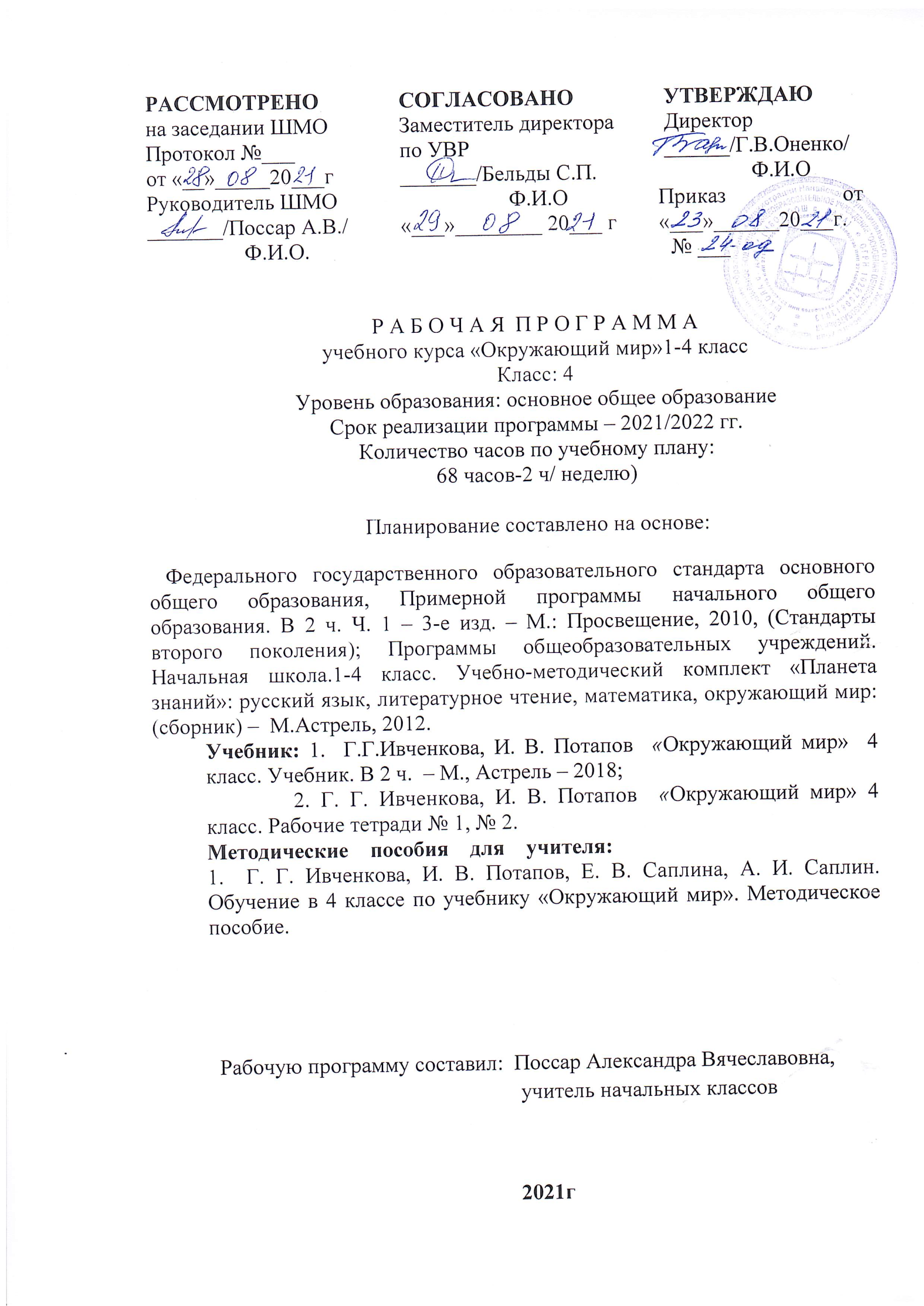 Целью данного курса является:- формирование представлений о природе, человеке и обществе, - осознание характера взаимодействий между ними и на этой основевоспитание правильного отношения к окружающему миру.Достижение указанной цели возможно через решение следующих задач:1) систематизировать имеющиеся у детей представления об окружающем мире;2) формировать элементарные представления о природе, человеке и обществе в их взаимодействии;3) знакомить с методами изучения окружающего мира (наблюдение, эксперимент, моделирование, измерение и др.);4) социализировать ребенка;5) развивать познавательные процессы (ощущение, восприятие, осмысление, запоминание, обобщение и др.);6) воспитывать внимательность, наблюдательность и любознательность;7) формировать самостоятельную познавательную деятельность;8) воспитывать бережное отношение к природе и продуктам труда людей.Настоящий курс ориентирован на обновление содержания и методов преподавания окружающего мира в начальной школе в направленииинтеграции знаний, воспитание гармонически развитой личности, ориентированной на общечеловеческие и гуманистические ценности.Особое значение данного предмета заключается в формировании у детей 6-10 летнего возраста целостного представления о мире и местечеловека в нём.Количество часов в год – 68Количество часов в неделю – 2Разделы программы:1 Наш край – 22ч2 Наша Родина на планете Земля – 16ч3 Наши верные помощники – 1ч4 Древняя Русь – 5ч5 Московское царство – 6ч6 Российская империя – 9ч7 Российское государство – 13чЭкскурсий – 3Практических работ - 13Ценностные ориентирыПрирода как одна из важнейших основ здоровой и гармоничной жизни человека и общества.Культура как процесс и результат человеческой жизнедеятельности во всем многообразии ее форм.Наука как часть культуры, отражающая человеческое стремление к истине, к познанию закономерностей окружающего мира природы исоциума.Искусство как часть культуры, отражение духовного мира человека, один из способов познания человеком самого себя, природы иобщества.Человечество как многообразие народов, культур, религий.Патриотизм как одно из проявлений духовной зрелости человека, выражающейся в любви в России, народу, малой родине, в осознанномжелании служить Отечеству.Социальная солидарность как признание свободы личной и национальной, обладание чувствами справедливости, милосердия, чести,достоинства по отношению к себе и к другим людям.Гражданственность как личная сопричастность идеям правового государства, гражданского общества, свободы совести и вероисповедания,национально – культурного многообразия России и мира.Семья как основа духовно – нравственного развития и воспитания личности, залог преемственности культурно – ценностных традицийнародов России от поколения к поколению и жизнеспособности российского общества.Труд и творчество как отличительные черты духовно и нравственно развитой личности.Общая характеристика учебного предмета.Значение курса «Окружающий мир» состоит также в том, что в ходе его изучения школьники овладевают практикооориентированными знаниями для развития их экологической и культурологической грамотности и соответствующих ей компетенций: умения использовать разные методы познания, соблюдать правила поведения в природе и обществе, способность оценивать свое место в окружающем мире, участвовать в его созидании и др.Предмет «Окружающий мир» помогает ученику в формировании личностного восприятия, эмоционально-положительного отношенияк миру природы и культуры, воспитывает духовность, активность, компетентность подрастающего поколения России, способного на созидание во имя родной страны и планеты Земля.Знакомство с началами естественных и социальноогуманитарных наук в их единстве и взаимосвязях дает ученику ключ к осмыслению личного опыта, позволяет найти свое место в ближайшем окружении, прогнозировать направление своих личных интересов.Курс обеспечен учебно-методическим комплектом:1.Методическое пособие для учителя / Г.Г.Ивченкова, И.В.Потапова / «Обучение в 4 классе по учебнику « Окружающий мир».(Программа.Методические рекомендации. Тематическое планирование.) - М.:АСТ «Астрель», 2009г.2 : Г. Г. Ивченкова, И. В. Потапова Окружающий мир. Учебник для четырёхлетней начальной школы. АСТ Астрель Москва 2010г3 Г. Г. Ивченкова, И. В. Потапова Окружающий мир: рабочая тетрадь №1,2 к учебнику Г. Г. Ивченкова, И. В. Потапова «Окружающиймир». АСТ Астрель Москва 2013№Тема Кол-во часовФактПлан1 четверть (16 часов) Наш край 22ч  1 Что такое погода1  2 Как погода зависит от ветра. Грозные явления природы1 3 Предсказание погоды1 4 Экскурсия в смешанный лес15Экскурсия к водоёму16Экскурсия на луг или в поле17Наша местность на планете и карте18План местности.19Географическая карта110Равнины111Горы112Как солнце, вода и ветер изменяют поверхность суши113Как деятельность человека изменяет поверхность суши114Богатства недр115Разнообразие почв116Что такое природное сообщество. Какие растениярастут на лугу12 четверть (16 часов)17/1Животные – обитатели луга. Луг в жизни человека118/2Какие растения растут в лесу119/3Животные – обитатели леса. Лес в жизни человека120/4Водоём121/5Искусственные сообщества. Поле. Животныеобитатели полей122/6Сад. Проверочная работа №1 по теме «Наш край»1Наша Родина на планете Земля 12ч23/7Какую форму имеет Земля124/8Карта полушарий125/9Движение Земли126/10В пустынях Африки127/11Экваториальные леса Южной Америки128/12Антарктида. Австралия. Евразия129/13Карта России130/14Зона арктических пустынь131/15Тундра132/16Зона лесов13 четверть (20 часов)33/1Степи. Экологические проблемы России.134/2Международное сотрудничество по охране природы.Проверочная работа №2 по теме «Наша Родина на планете Земля»1Наши верные помощники 1ч35/3История на карте. Исторические источники1Древняя Русь 5ч36/4Первые русские князья137/5 Князь Владимир. Крещение Руси138/6Культура Древней Руси139/7Борьба с иноземными захватчиками. Александр Невский140/8 Куликовская битва. Дмитрий Донской141/9Первый русский царь. Преобразования в государстве142/10Как жили люди на Руси в XIV – XVI веках143/11Смутное время. К.Минин и Д. Пожарский144/12Русское государство при первых Романовых145/13Расширение границ России в XVII веке.146/14Проверочная работа № 3 по темам «Древняя Русь» и«Московское царство»1Российская империя (9ч):Эпоха преобразований – 1чВек Екатерины – 2чXIX век: победы и открытия -6ч47/15Пётр I. Реформы в Российском государстве. Преобразования в культуре, науке, быту148/16Изменения в Российском государстве. ИмператрицаЕкатерина II149/17Образование и наука в XVIII веке150/18Война 1812 года151/19Отмена крепостного права152/20Наука и техника в XIX веке14 четверть (16 часов)53/1Город и горожане. Мода XIX века154/2Культура XIX века155/3Проверочная работа №4 по теме «Российская империя»1Российское государство (13ч):Россия в начале XX века – 5чСовременная Россия – 8ч56/4Революция в России157/5Россия в годы Советской власти158/6Великая Отечественная война159/7Тыл в годы войны. Победа над фашизмом160/8Восстановление народного хозяйства. Научныедостижения XX века161/9По северным городам России162/10По городам центральной России163/11Города Урала и Сибири164/12Дальний Восток. Южные города России165/13Проверочная работа №5 по теме «Российскоегосударство»166/14Россия в мировом сообществе167/15Жизнь современного человека168/16 Обобщающий урок1